Пошаговый мастер-класс по изготовлению парящей кофейной чашке.Необходимые материалы: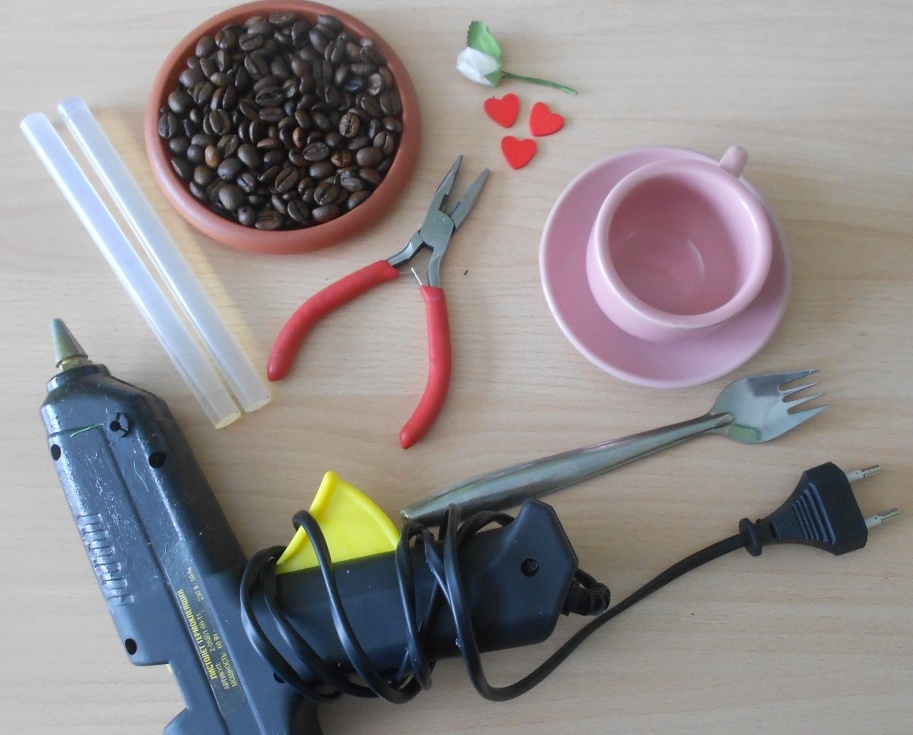 Чайная параКофейные зернаВилка (которая гнется)Декоративные элементыПлоскогубцыКлеевой пистолетСтержень клеевойС помощью плоскогубцев, загибаем с двух сторон вилку. (как показано на фото)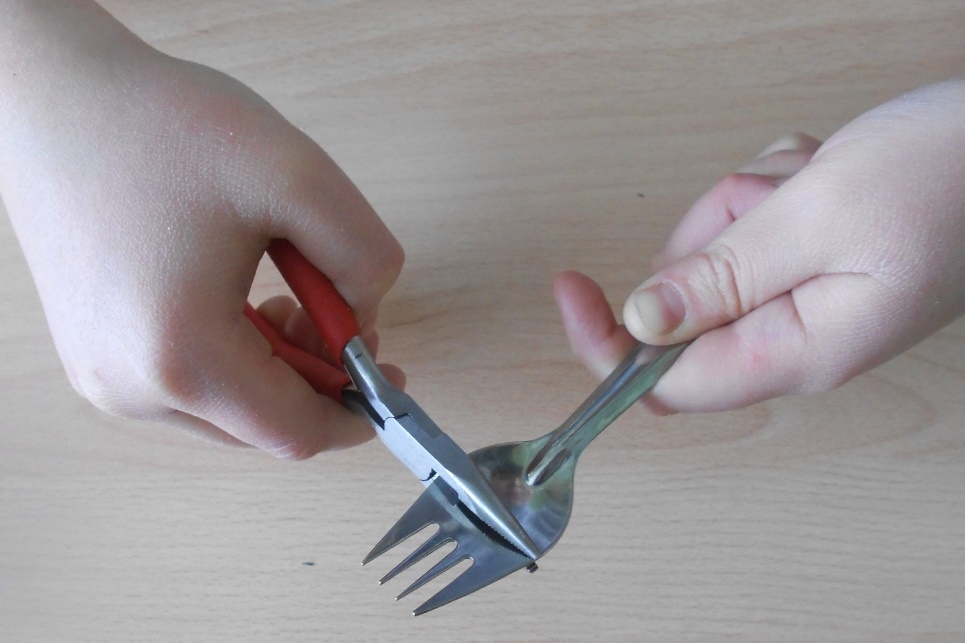 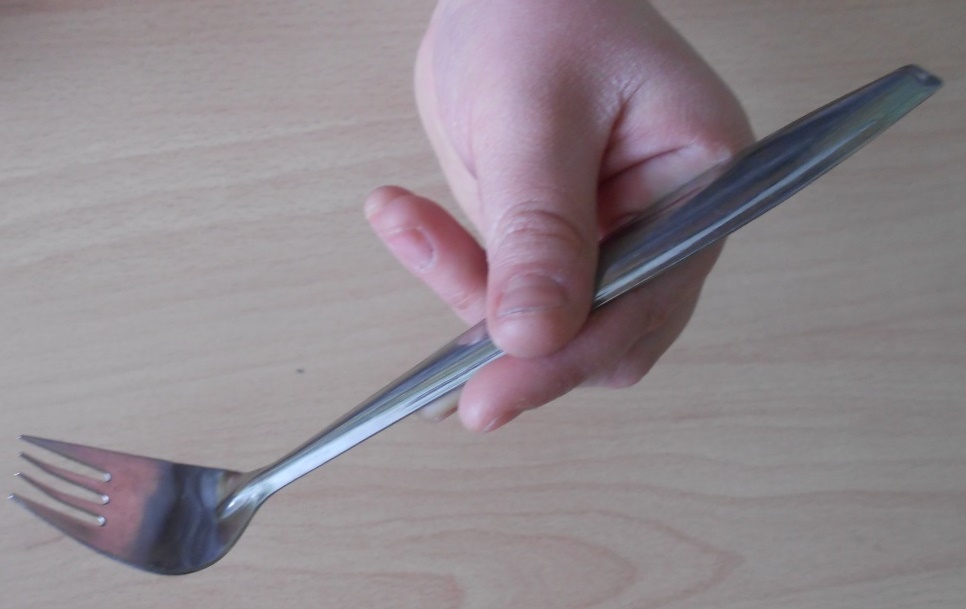 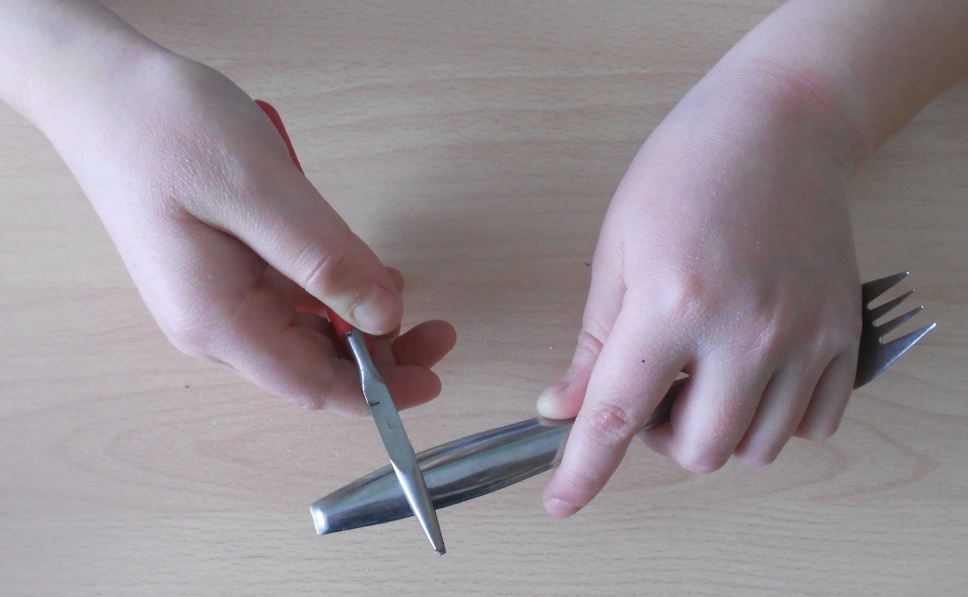 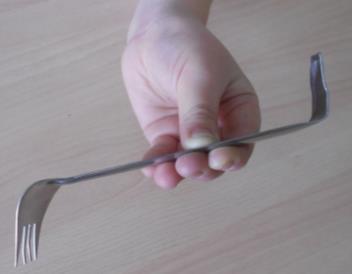  На дно блюдца крепим основание вилки с помощью клеевого пистолета.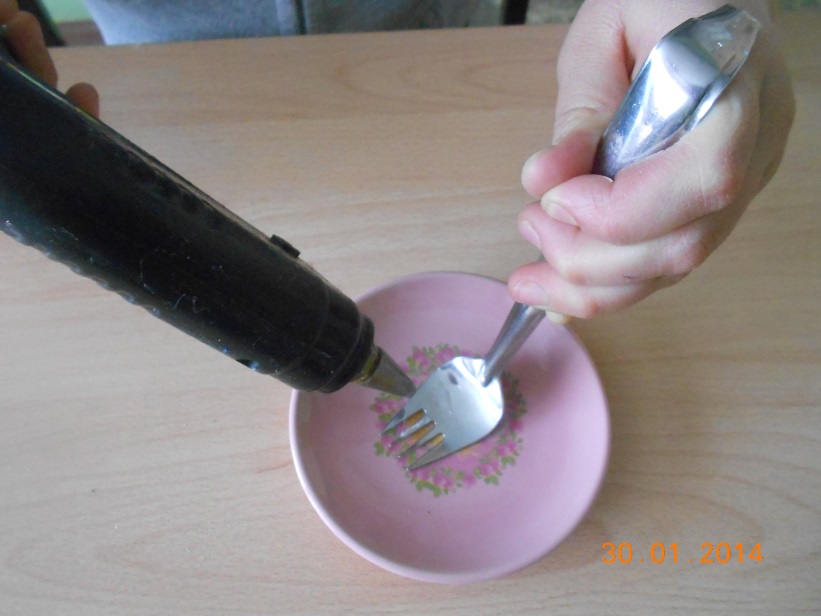 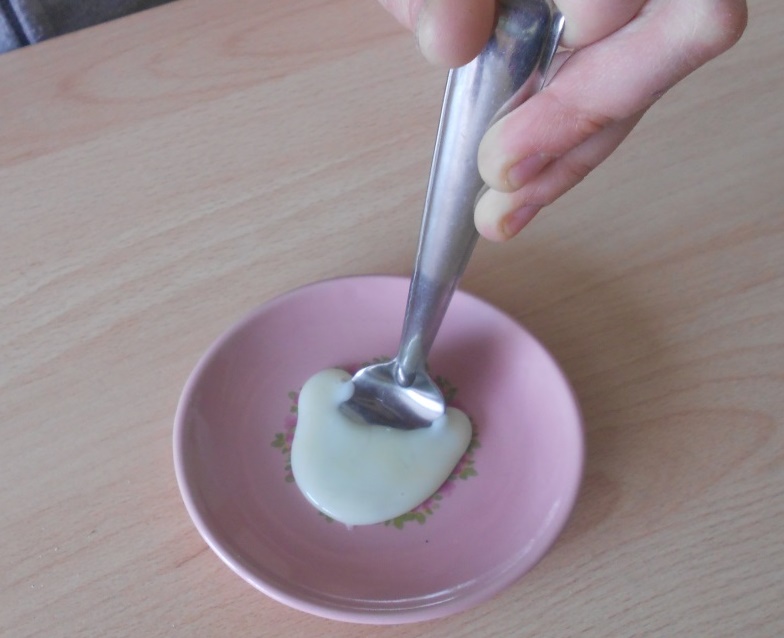 Теперь крепим чашку к верху вилки, так же с помощью клеевого пистолета.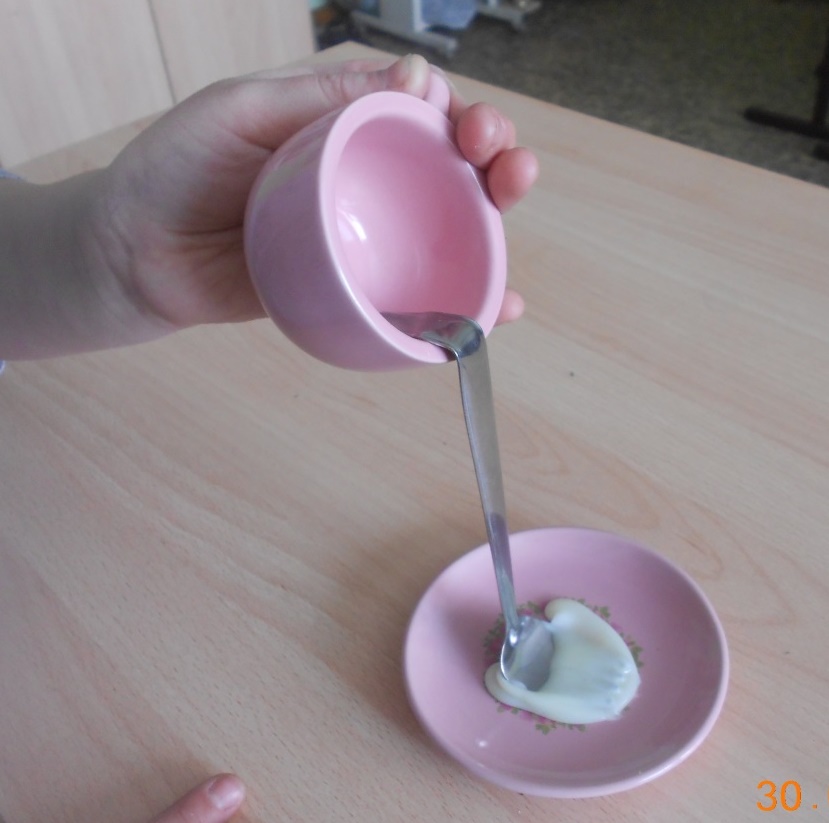 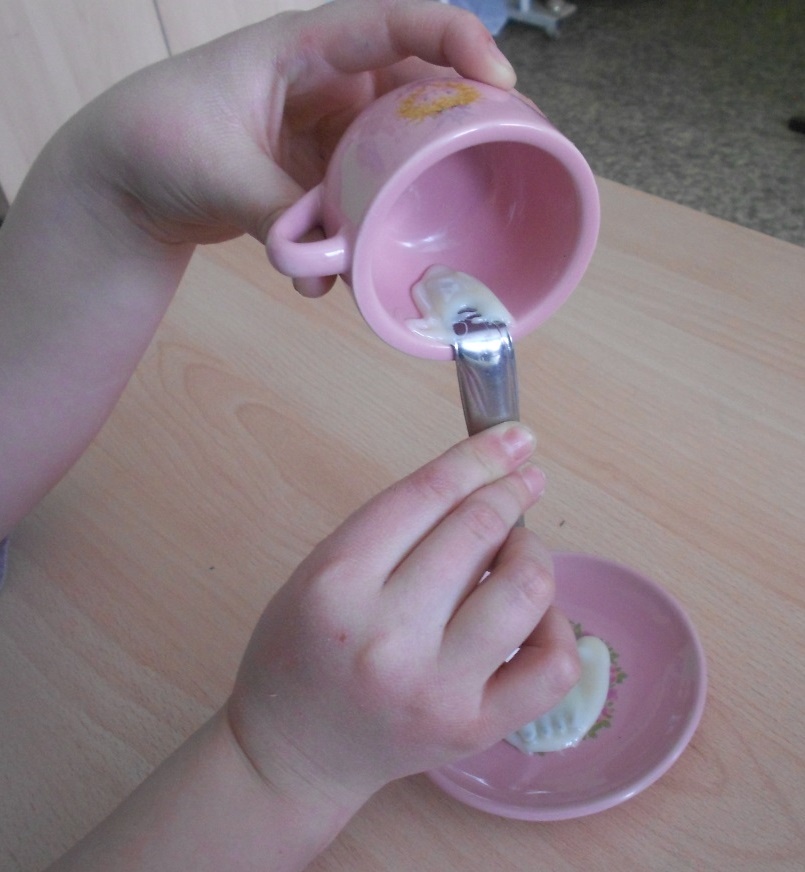 Вот, что должно у вас  получиться.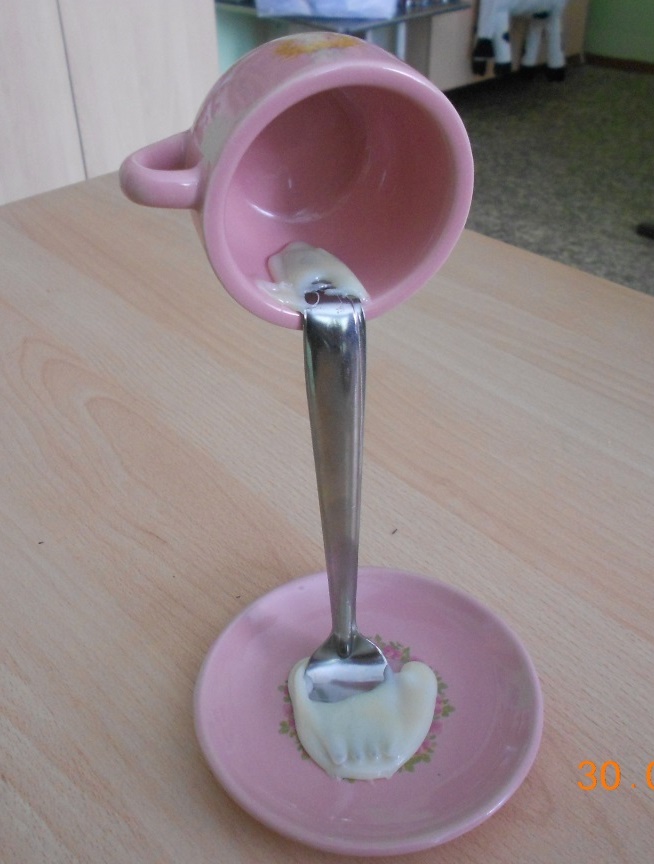 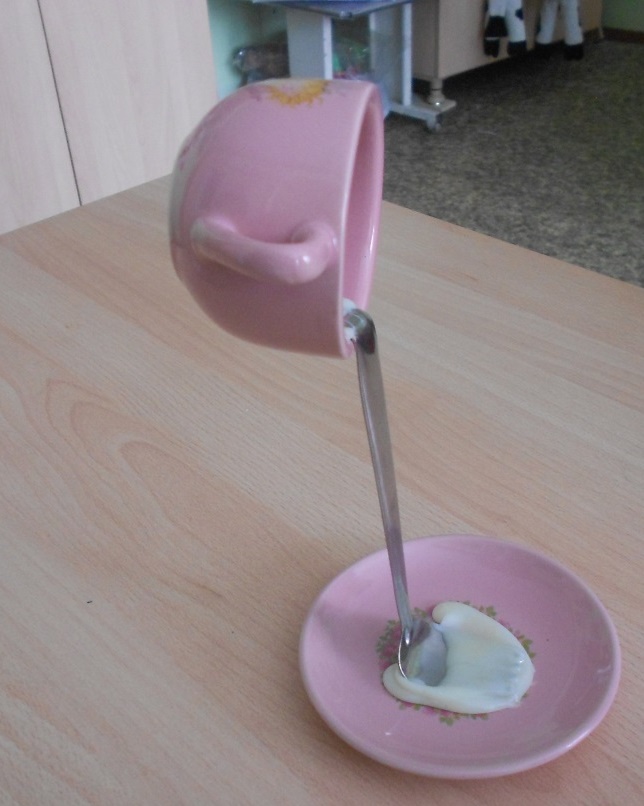 Далее, берем зерна кофе, намазываем каждое клеем и начинаем обклеивать нашу вилку (как показано на фото).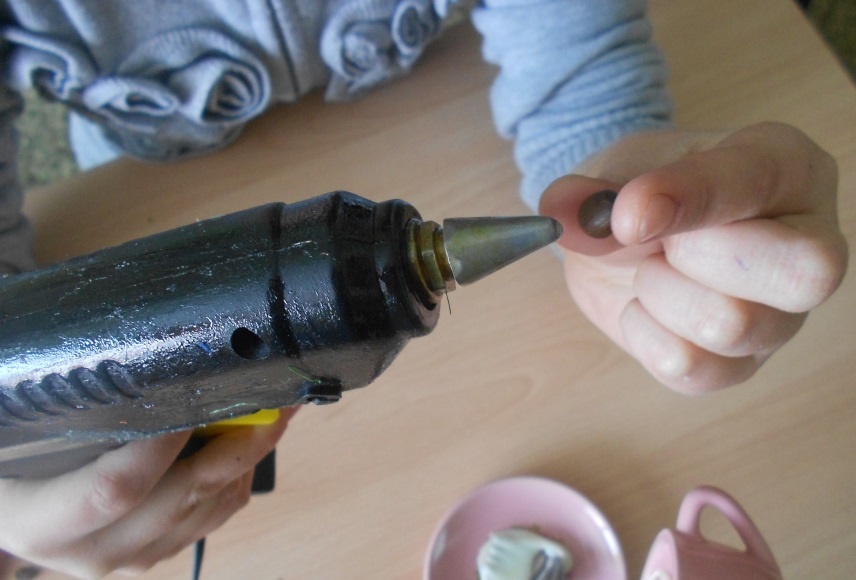 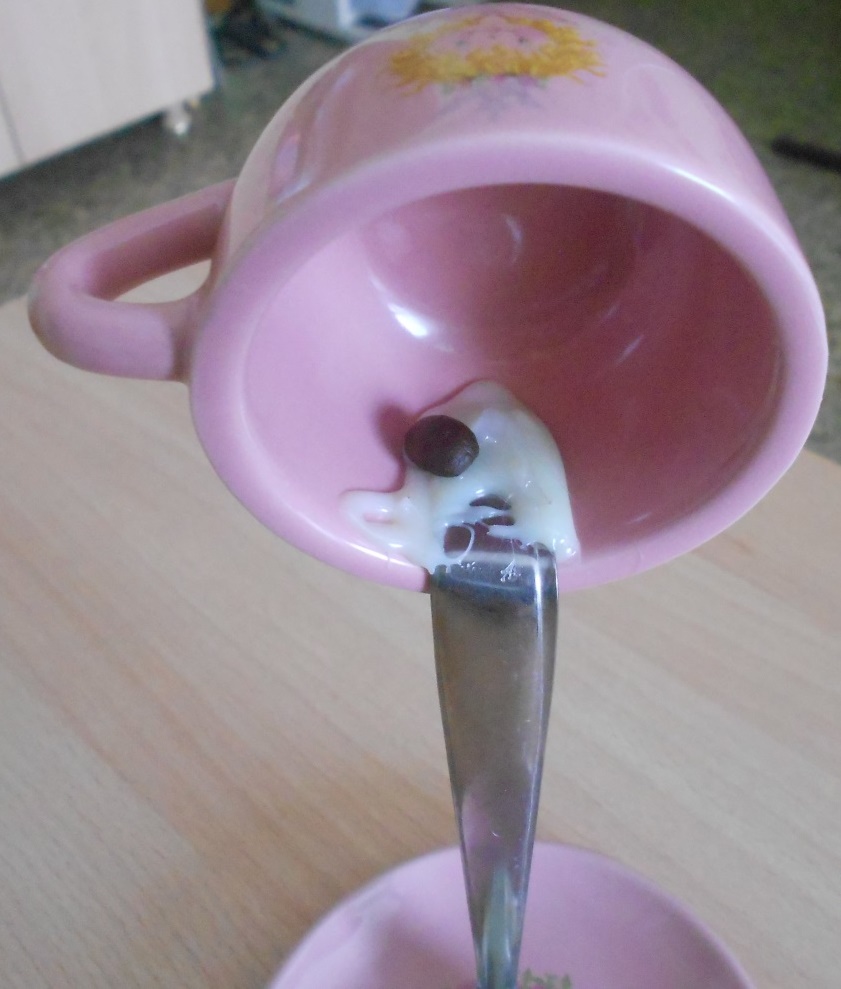 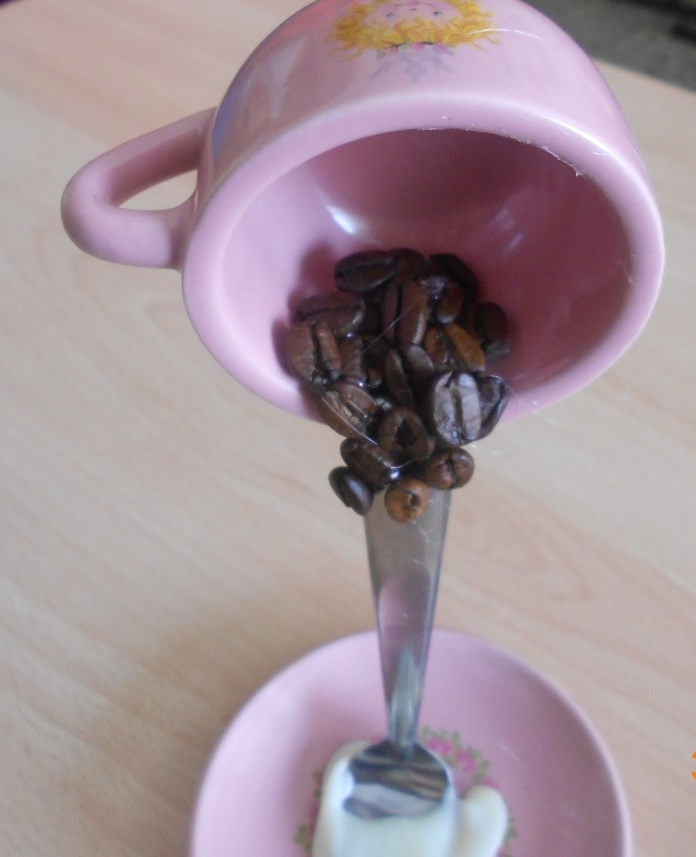 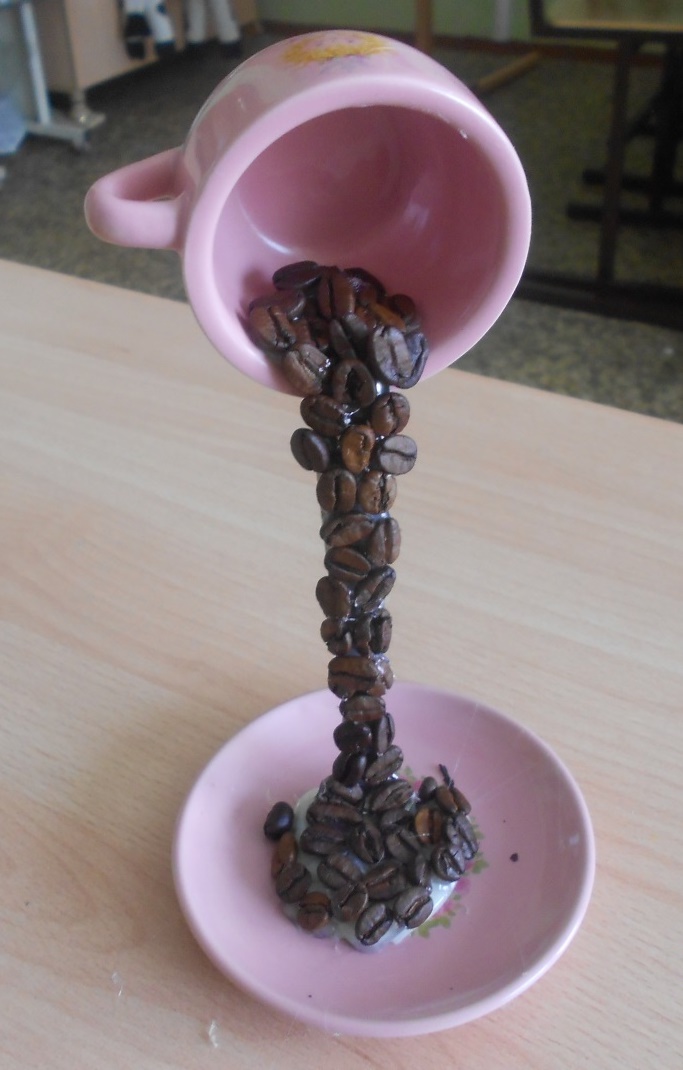 В итоге должна получиться вот такая чашка.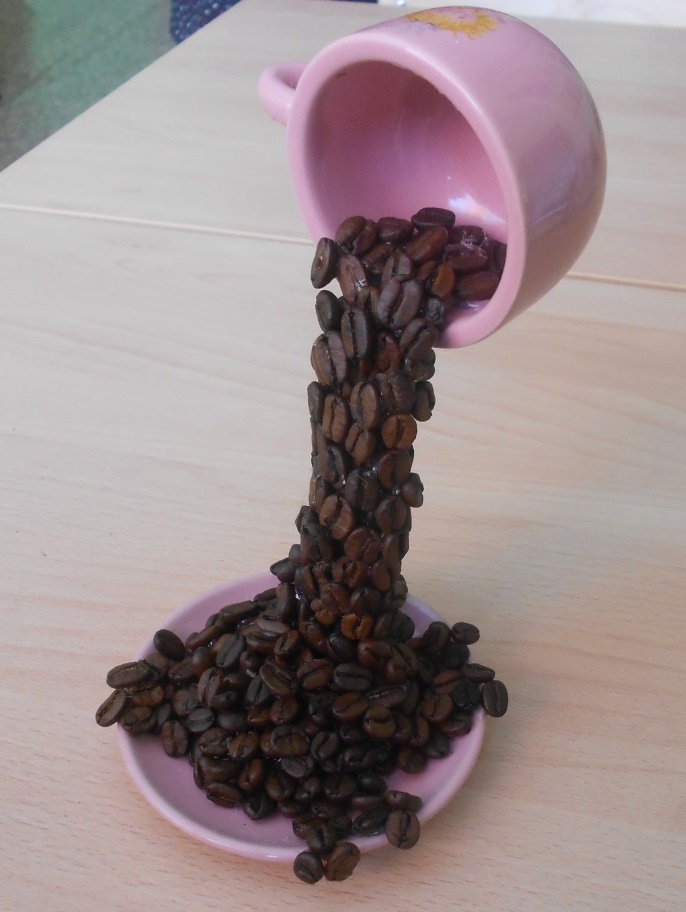 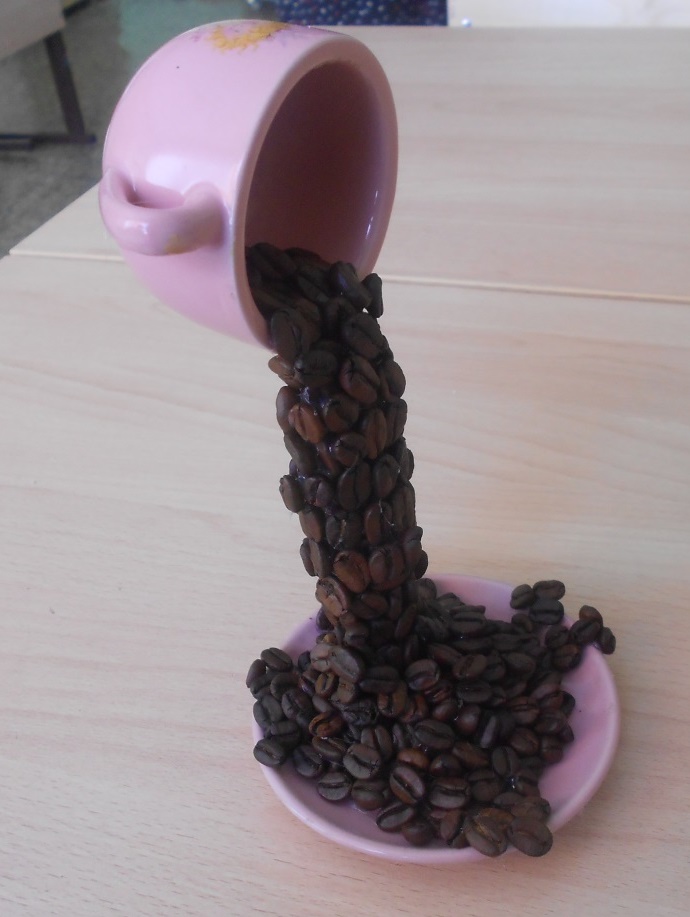 Теперь украшаем нашу чашечку цветочками, сердечками, тут можно пофантазировать. И все, готово!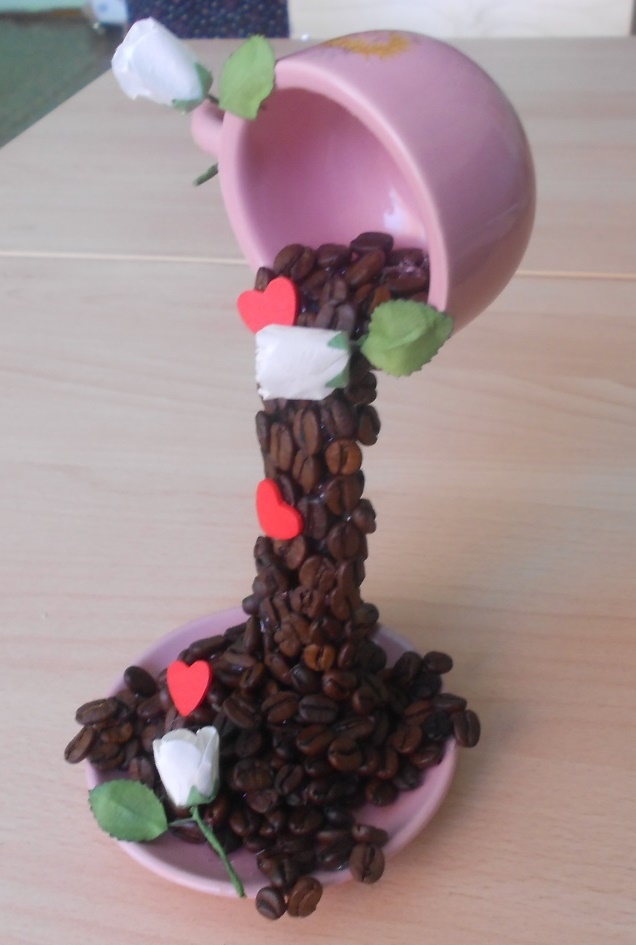 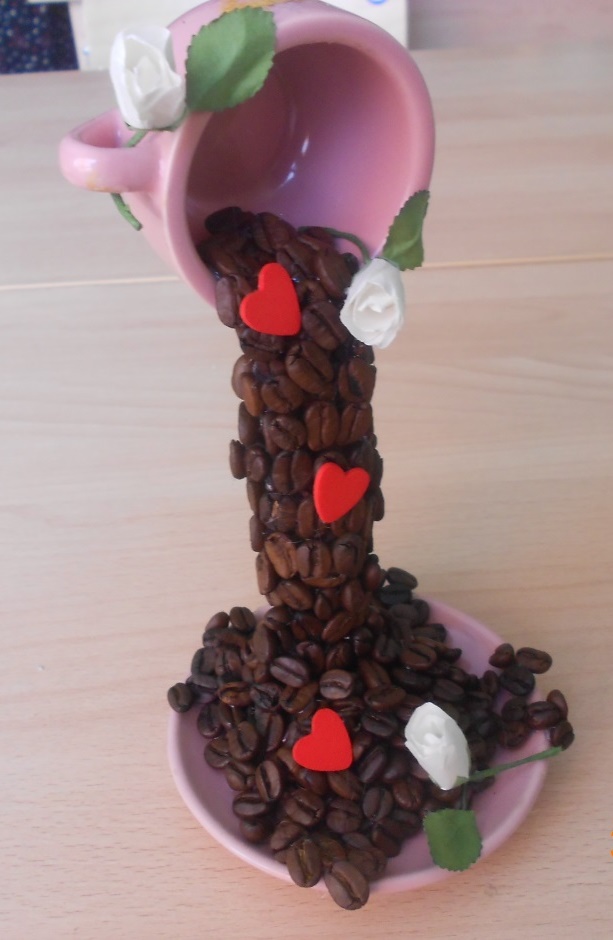 